How to Annotate Texthttps://www.teacherspayteachers.com/Store/Laura-Randazzo?aref=udlsj0ki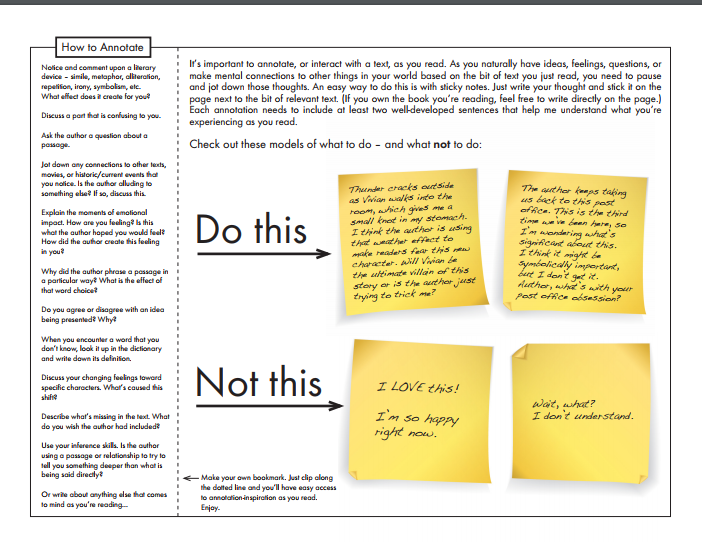 